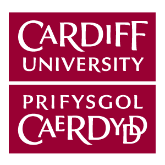 1.	DIBEN A CHWMPAS1.1. 	Mae'n rhaid i Fframwaith Diogelu Gwybodaeth y Brifysgol barhau i fod yn addas i’r diben. Yn unol â hyn, mae'r polisi hwn yn pennu gofyniad ar gyfer adolygiad blynyddol o’r Fframwaith Diogelwch Gwybodaeth ac mae'n diffinio amcanion a chwmpas yr adolygiad hwnnw a chyfrifoldebau cysylltiedig.1.2. 	Mae'r polisi hwn yn cynnwys Fframwaith Diogelu Gwybodaeth y Brifysgol gan ddefnyddio’r un cwmpas â’r un nodir yn y Polisi Diogelwch Gwybodaeth.2.	PERTHYNAS Â PHOLISÏAU SYDD EISOES YN BODOLI2.1	Mae’r polisi hwn yn rhan o’r Fframwaith Rheoli Diogelwch Gwybodaeth. Dylid ei ddarllen mewn cysylltiad â’r Polisi Diogelwch Gwybodaeth a’r holl bolisïau ategol.3.	POLISI3.1. 	Bydd y Fframwaith Diogelwch Gwybodaeth yn cael ei adolygu'n flynyddol i:3.1.1	sicrhau bod y fframwaith yn ei gyfanrwydd yn parhau i fod yn addas i'r diben;3.1.2.	penderfynu a yw wedi cyflawni ei ganlyniad(au) arfaethedig dros y flwyddyn ddiwethaf;3.1.3.	adolygu'r amcanion wrth symud ymlaen ac i nodi cyfleoedd ar gyfer gwella parhaus.3.2. 	Bydd yr adolygiad yn cynnwys ystyried statws gweithredoedd y cytunwyd arnynt o adolygiadau blaenorol, newidiadau yn yr amgylchedd allanol a mewnol sy'n berthnasol i'r fframwaith, canlyniadau o brofi'r fframwaith, ac adborth ar berfformiad diogelwch gwybodaeth.3.3.	Ni fydd yr adolygiad yn atal gweithredoedd cywirol pwysig na brys rhag cael eu rhoi ar waith yn y cyfamser o ganlyniad i ddigwyddiadau diogelwch gwybodaeth, yn unol â'r Polisi Rheoli Digwyddiad Diogelwch Gwybodaeth.3.4. 	Bydd yr adolygiad yn darparu'r canlynol:3.4.1.	asesiad o gynnydd tuag at gyflawni'r amcanion o ran diogelwch gwybodaeth fel y nodir yn y Polisi Diogelwch Gwybodaeth, a fydd yn cynnwys asesiad o fetrigau a gasglwyd, deilliannau’r asesiadau risg asedau gwybodaeth allweddol ac unrhyw rwystrau tybiedig i roi rheolaethau diogelwch gwybodaeth a argymhellir ar waith;3.4.2.	adolygiad o gynnydd o gynlluniau gweithredu adolygiadau blaenorol, gan gynnwys unrhyw rwystrau i gynnydd camau gweithredu y cytunwyd arnynt;3.4.3.	adolygiad o'r Polisi Diogelwch Gwybodaeth gydag asesiad o'r amcanion o ran diogelwch gwybodaeth i weld a ydynt yn berthnasol o hyd o ran amcanion strategol y Brifysgol ac unrhyw newidiadau i'r amgylchedd allanol;3.4.4.	adolygiad o gyfleoedd ar gyfer gwelliant parhaol gan gynnwys nodi unrhyw fetrigau newydd i'w casglu, gan addasu'r rheolaethau diogelwch gwybodaeth sydd ar waith a nodi ffyrdd o ymgorffori diogelwch gwybodaeth ymhellach i brosesau busnes arferol y Brifysgol.3.5. 	Bydd deilliannau'r Adolygiad Blynyddol yn cael eu cyflwyno mewn adroddiad a gyflwynir i'r Grŵp Sicrwydd a Risg.  3.6.	Bydd yr adroddiad yn cyd-fynd â:3.6.1.	Chynllun Gweithredu gyda chyfrifoldeb ar gyfer pob cam gweithredu'n cael ei benodi i unigolyn y gellir ei adnabod ynghyd ag amserlen;3.6.2.	rhestr arfaethedig o brofion Fframwaith Diogelwch Gwybodaeth.3.7.	Bydd cynnydd yn erbyn gweithredoedd yn cael ei fonitro o fewn y flwyddyn gan y Grŵp Gweithrediadau Diogelwch Gwybodaeth.4.	ROLAU A CHYFRIFOLDEBAU4.1.	Ysgrifennydd y Brifysgol, yn ei rôl fel Uwch Berchennog Risg Gwybodaeth, yw noddwr y polisi hwn, ac mae'n gyfrifol am gymeradwyo'r angen i ddatblygu neu ddiwygio'r polisi yn sylweddol, am gyflwyno'r drafft terfynol i'r corff cymeradwyo ac am sicrhau bod y dogfennau llunio polisi yn cydymffurfio â Pholisi Prifysgol Caerdydd ar gyfer Datblygu Dogfennau Llunio Polisi, a’u bod yn cael eu monitro a'u hadolygu yn unol â hwnnw.4.2.	Cyfrifoldeb yr Uwch-berchennog Risg Gwybodaeth  yw sicrhau bod arolwg blynyddol o'r Fframwaith Diogelwch Gwybodaeth wedi cael ei gynnal yn unol â’r polisi hwn.5.	RHEOLI FERSIYNAUEnw’r DdogfenNoddwr Polisi Bwrdd Gweithredol y BrifysgolYsgrifennydd y BrifysgolYsgrifennydd y BrifysgolPerchennog y PolisiOwen Hadall, Cyfarwyddwr Cynorthwyol y Gwasanaeth TG a GweithrediadauOwen Hadall, Cyfarwyddwr Cynorthwyol y Gwasanaeth TG a GweithrediadauAwdur(on) y PolisiOwen Hadall, Cyfarwyddwr Cynorthwyol y Gwasanaeth TG a GweithrediadauOwen Hadall, Cyfarwyddwr Cynorthwyol y Gwasanaeth TG a GweithrediadauRhif y FersiwnCanlyniad yr Effaith ar Gydraddoldeb a Dyddiad Cyflwyno’r FfurflenMae Asesiad o’r Effaith ar Gydraddoldeb wedi cael ei gynnal. Mae'r unig feysydd sy'n peri pryder yn ymwneud â sicrhau bod y polisi yn hygyrch i bobl â nam ar eu golwg a siaradwyr Cymraeg. Nodwyd y dylid asesu rheolaethau penodol wrth iddynt gael eu creu neu eu diwygio.23/01/2023Canlyniad yr Asesiad o Effaith ar Breifatrwydd (lle bo’n berthnasol)Mae'r risgiau i breifatrwydd a data personol sy'n deillio o'r polisi hwn wedi cael eu hasesu, a chanfuwyd eu bod yn isel iawn gan ei fod yn ofynnol bod data personol yn cael ei gasglu er mwyn ei roi ar waith.23/01/2023Dyddiad Cymeradwyo7 Mawrth 20237 Mawrth 2023Cymeradwywyd GanIs-ganghellor (Bwrdd Gweithredol y Brifysgol) Is-ganghellor (Bwrdd Gweithredol y Brifysgol) Dyddiad GweithreduDyddiad yr Adolygiad Diwethaf19 Ebrill 201819 Ebrill 2018Dyddiad yr Adolygiad Nesaf7 Mawrth 20257 Mawrth 2025At Ddefnydd y Swyddfa – Allweddeiriau ar gyfer y nodwedd chwilioPolisi Diogelwch Gwybodaeth, Polisi Profi Fframwaith Diogelwch Gwybodaeth, Polisi Casglu Metrigau Diogelwch GwybodaethPolisi Diogelwch Gwybodaeth, Polisi Profi Fframwaith Diogelwch Gwybodaeth, Polisi Casglu Metrigau Diogelwch Gwybodaeth